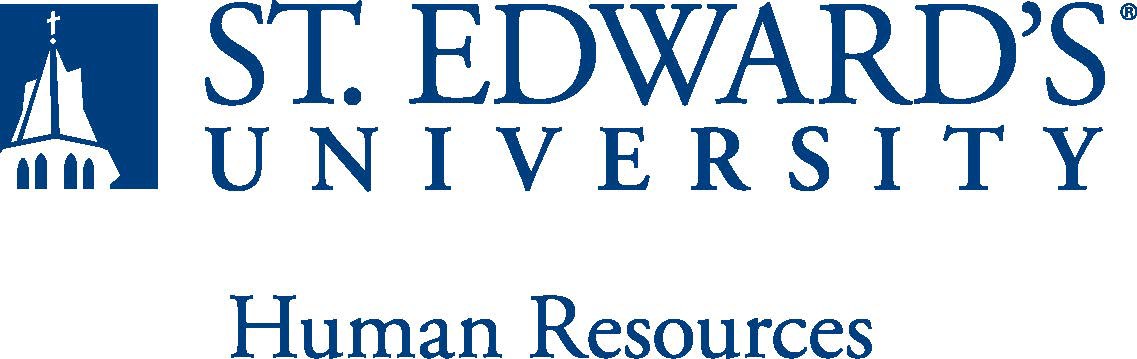 This document describes the general purpose, duties and essential functions associated with this job and is not an exhaustive list of all duties that may be assigned or skills that may be required.I have read and understand my job description and acknowledge that management reserves the right to change or reassign job duties or combine jobs at any time.Employee (Print Name): 	Date:  	Employee (Signature): 	Date:  	Job Title: Assistant Professor of Forensic Science (Tenure Track Position)FLSA Classification:Exempt ☐ NonexemptReports to: Dean & Prof Natural SciencesLocation: Austin, TexasDepartment: Department of Forensic ScienceDivision: Department of Forensic ScienceEmployment Category:Full-Time	☐ Part-TimePaygrade: 615HR OFFICE USE ONLY:HR OFFICE USE ONLY:Approved by:Approved by:Signature of the person with the authority to approve the jobdescriptionPrinted Name ofApprover:Printed Name ofApprover:Printed name of the person with the authority to approve the jobdescription.Dateapproved:Dateapproved:Date upon which the job description was approvedReviewed:Reviewed:Date when the job description was last reviewed